BIRDS OF POOLE HARBOUR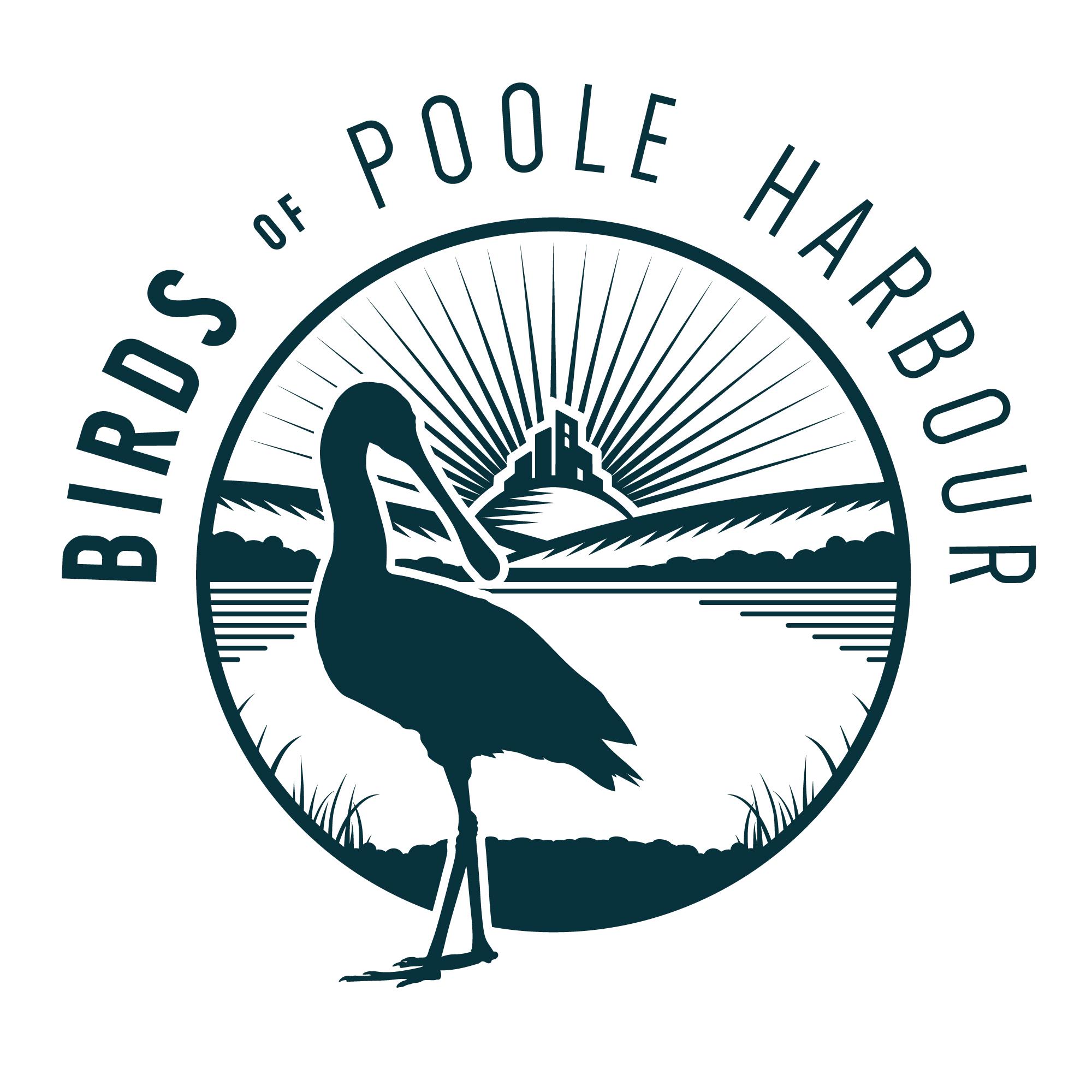 BIG POOLE HARBOUR BIRD COUNT RECORDING SHEETPlease email your completed recording sheet to sightings@birdsofpooleharbour.co.ukDATE Sunday 15th May 2022DATE Sunday 15th May 2022START TIMEEND TIMERECORDER(S)LOCATIONSPECIESTOTALNOTES (OPTIONAL)